FORMULARI 12DEKLARATËmbi projektet e financuara nga burimet publike të financimit në vitin 2020deklarojmë se organizata jonë:(shëno emrin e OJQ-së)Vendos “X” në pjesën e deklaratës e cila është adekuateKa marrë mbështetje financiare për projektet e tyre nga burime publike në vitet 2015/2016, sipas thirrjeve publike të organeve qeveritare, komunave, institucioneve tjera publike, fondeve të BE-së apo fondeve tjera vendore ose ndërkombëtareËshtë në proces të implementimit të projekteve nga burimet publike t financimit, dhe në të njëjtën kohë duke i përmbushur obligimet kontraktuale.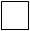 I ka përmbushur të gjitha detyrimet kontraktuale për mbështetjen financiare të pranuar nga donatorët dhe ofruesit e tjerë të mbështetjes financiare publike.Nuk i ka përmbushur të gjitha detyrimet kontraktuale për mbështetjen financiare të pranuar nga donatorët dhe ofruesit e tjerë të mbështetjes financiare publike______________________________________________________________________Deklarojeni arsyen pse OJQ ka dështuar të përmbushë detyrimet kontraktuale.Emri dhe nënshkrimi ipërfaqësuesit të autorizuarVendi dhe                                                                                          data:Shuma eFaza në të cilënFaza në të cilënFaza në të cilënShuma eFaza në të cilënFaza në të cilënFaza në të cilënFinancuesiShuma egjendet projekti:gjendet projekti:Financuesipërkrahjesgjendet projekti:gjendet projekti:Emri i projektitFinancuesipërkrahjesVitia)I përfunduarEmri i projektitFinancuesipërkrahjesVitia)I përfunduarEmri i projektitShëno emrinfinanciareVitia)I përfunduarShëno emrinfinanciareb)Dukeub)Dukeuimplementuarimplementuarimplementuarimplementuar1.1.2.2.3.3.